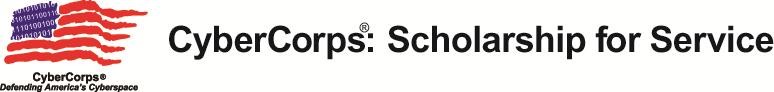 Recommendation FormTo be completed by the applicant:Applicant’s Name:   	Email:  	I do waive my right to access or view the recommendation letter. 	YES	 	NOTo be completed by the recommender:Recommender’s Name:   		  Title:	Email:  	 How long you have known the student and in what capacity?Your evaluation is an important part of the candidate’s application to CyberCorps: Scholarship for Service program. Please rate the student on the following criteria:Please include any additional comments regarding attributes or characteristics that the applicant has demonstrated that would be applicable to this scholarship award.Signature:	Date:  	Please email your letter jdehlinger@towson.edu or drop it off at Towson University, 8000 York Road, Suite 406, Towson, MD 21252 for Dr. Dehlinger. CriteriaExcellentVeryGoodAverageBelowAverageUnable toJudgeIntellectLeadership skillsWritten communicationskillsVerbal communicationskillsReliabilityTimeliness withassignments/ projectsMaturity in peer interactionInterpersonal skillsCommitment to achievingacademic goalsWork independently